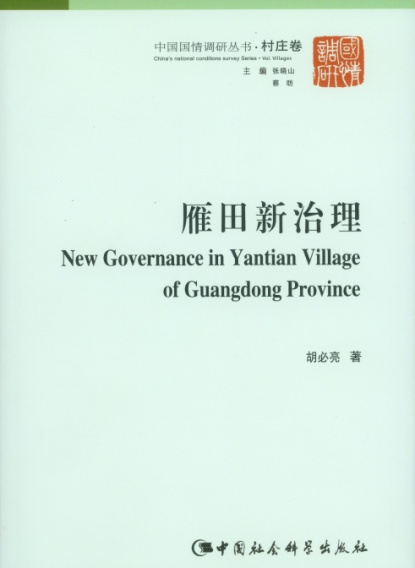 中国国情调研丛书 村庄卷雁田新治理胡必亮 著中国社会科学出版社2012年12月第一版前  言整整20年前，伴随着邓小平南方考察的步伐，神州大地在经历了从1989年到1992年的三年“治理经济环境，整顿经济秩序”后开始掀起了新一轮的经济发展热潮，广东毫无疑问地成为当时那轮经济快速发展的排头兵。为了更好地了解当时广东农村经济的发展情况，1992年盛夏，我带着一张从中国社会科学院农村发展研究所开出的介绍信只身一人从北京出发，先到了广州，后来从广州坐小巴士，经过三次“转卖”后到了当时我国经济发展的热点地区之一——广东的东莞市。    当时的东莞刚刚从县级市升级为地级市(1988年)不久，全市土地总面积只有2400多平方公里，人口只有138万，与我国许多县的规模差不多。但由于当时已经有不少外资开始在东莞投资建厂了，因此其经济结构转型与整个经济的发展速度都很快。正因为如此，我们研究小组决定将东莞选定为观察我国农村转型与变革的一个样本进行实地调查，我当时的任务就是先期到东莞选择一个村作为我们微观研究的样本村。    由于当时东莞市农委办公室邹建华同志的介绍，我先去长安镇的几个村看了看，然后到现宏远集团公司发源地的农村地区看了看，感觉这些村庄都已经很发达了，即使是在珠江三角洲地区也属于特例，于是我没有选择这些村庄作为我们的调查点。当我到了凤岗镇时，在一个村庄旁边的小路上，我见到了一位中年男子，于是与他聊了起来。这位中年男子便是时任东莞市雁田管理区(也就是现在的行政村)管理委员会的副主任邓建新。在弄清楚了我的来由后，他带我到了当时雁田管理区办公室(即村办公室)，见到了时任雁田管理区党支部书记(即村党支部书记)邓耀辉。他们俩在非常简陋的办公室里给我介绍了雁田的基本情况，并表示欢迎我和我的同事们到该村做农村发展实地调查研究。    尽管当时的雁田应该也算是经济发展水平相对比较好的村了，但我看到的村景似乎并没有数据所反映出的情况那么好：在一片开阔的平地中央，有一棵古老的大榕树，我猜想怎么也得有超过百年历史了。榕树的一边是一个开放的集贸市场，另一边则是非常简陋的村办公楼。四周除了一些已经很陈旧的农村老式房子外，基本上没有现代高楼建筑，即使是新的农房也比较少。因此，我感觉到这样的村庄及其发展状况可能基本上能够代表珠江三角洲地区当时的整体水平，于是我就与邓耀辉书记和邓建新副主任基本约定好了，将雁田作为我们的一个调查点进行实地调查研究。从那时算起，到现在已整整20年了。    在这20年间，雁田村发生了许多巨大变化，这本书对此有比较详尽的描述与讨论。概括地讲，如果说我20年前是因为感受到该村还算是具有比较浓厚的传统乡村风貌而选择了这个村作为调研点的话，那么20年后的雁田村所展现出的完全是一幅典型的城市景象：村中高楼大厦林立，宽阔的公路纵横交错，十大工业园区均衡地分布在村庄四周，医院、学校、银行、图书馆、展览馆、公园等服务设施应有尽有，多个专业市场和商业服务区内人来人往、车水马龙，一派繁荣景象。如果不是从目前我国行政管理的角度来定义雁田的话，她已经完成是一座典型的城市了。    20年来，我到雁田村从事实地调查研究工作近20次，有时是我与我的同事或者我的学生一起到村里做实地调查工作，也有好几次只有我一个人到村里来住一段时间，了解村里的发展近况。时间长了，感受就比较多。正好赶上2006年中国社会科学院开始实施“国情调研”项目，其中有一个方面的选题就是“村庄调研”，于是我就利用这个机会将这20年来积累的关于雁田村的相关资料整理成了这本小书，试图向人们讲述一个完整的故事，告诉人们雁田的奇迹是如何发生的。这就是我在书的最前面希望给读者简单介绍的一个基本背景。    另外，在认真阅读了我的初稿后，蔡昉教授建议我最好将这项研究所涉及的基本概念与基本分析思路也做一点简单介绍，以便读者了解我是从哪个理论视角来思考和分析问题的。我认为这个建议非常好!    总体说来，本项研究是建立在“治理”这样一个基本分析概念基础上的。全书所讲述的关于雁田村的发展故事都是基于“治理”这样一个概念而逐步展开的。    据说最早使用“治理”这个词的是古希腊哲学家柏拉图，他当时指的是(政府)如何制定一套系统的规则来实行有效的控制。尽管这个词有许多不同的定义，有许多争论(Jon．Pierre，2000)，但长期以来主要还是指政府行为——政府制定政策、执行政策的行为，或者政府“掌舵”的行为，或者政府实施更加有效控制的行为，等等。不过，20世纪80年代以后，越来越多的人将治理的边界进行了扩展，从仅仅包括政府掌舵、控制的行为与过程扩展到了包括社区、市场(私营部门)、(公民)社会等的多元参与决策与执行的过程；有的学者甚至提出了“没有政府的治理”新模式(Rhodes，1996)。正是由于这样的变化，旧治理概念日渐被新治理概念所取代，当然，即便是在新治理模式中，政府仍然具有很重要的作用，只不过不是唯一的发挥影响力的力量了。    实际上，新治理又可以被划分为许多不同的类型。我在分析雁田村的发挥历程时，由于我在哈佛大学肯尼迪政府学院从事研究工作期间深受斯蒂芬·戈德史密斯(Stephen Goldsmith)教授、托尼·赛奇(Tony Saich)教授、Pippa Norris教授等的启发与影响，于是我就借用了Stephen Goldsmith和William D．Eggers的网络化多元治理(Goldsmith and Eggers，2004)的概念来分析雁田的发展过程，因为我在该村多年的实地调查研究经验告诉我，这是该村在其发展过程中所体现出的最重要的特征之一。根据对雁田村这个案例的解剖，我们从中也多少能够透视出中国农村新治理模式的逐步形成与发展过程及其所产生的影响。    我们这里针对雁田村的实际情况所使用的网络化多元治理概念具有两个方面的含义。第一个方面的含义是指雁田村的发展是由多元主体共同参与并驱动其发展过程的结果，而不仅仅只是一元主体发挥作用的结果。参与促进雁田村发展过程的主体除了各级政府以外，村、组集体和作为非正式组织的家族都起到了十分关键的作用，外资的进入、外来工和私人企业家的积极参与也在其中起到了重要作用。我们在下面的各章中会详细地讨论这些不同的参与主体都具体地参与到了雁田村发展过程的哪些方面的哪些活动之中，以及他们是通过什么样的方式来参与其间的，效果如何，等等。另一个方面的含义是指多元主体之间的互动与合作，而且他们之间的互动与合作体现在各种不同的具体发展过程中，譬如说在农业、制造业、商业、房地产业等经济发展过程中的互动与合作，在提供教育、医疗卫生、供水供电等社区共同服务过程中的互动与合作，还有在村庄政治活动中的互动与合作等。这些方面在参与各方之间形成相互交织与相互影响的局面，于是就产生了互动与合作的网络系统，共同推动雁田村得以快速发展。目  录第一部分  调查点概况第一章	雁田村概览…………………………………………………………………………(3)第一节	地理位置………………………………………………………………………(4)第二节	源流与历史……………………………………………………………………(7)第三节	人口……………………………………………………………………………(12)第四节	经济……………………………………………………………………………(13)第五节	基础设施………………………………………………………………………(16)第六节	社会服务………………………………………………………………………(17)第七节	政治……………………………………………………………………………(18)第二部分  经济治理第二章	农业制度变迁与农业经济治理……………………………………………………(23)第一节	农业体制改革与农业制度变迁………………………………………………(24)第二节	“洗脚上田”与经济结构调整………………………………………………(33)第三节	农地上收与农业转包制………………………………………………………(37)第三章	家族、市场与加工业治理…………………………………………………………(45)  	第一节	雁田工业发展的历史概况……………………………………………………(46)  	第二节  家族关系与外资的进入………………………………………………………(49)  	第三节	外资企业………………………………………………………………………(59)  	第四节	外来劳动力……………………………………………………………………(65)  	第五节	国有经济的进入………………………………………………………………(71)第四章	村庄集体经济治理…………………………………………………………………(79)  	第一节	村庄集体的意义………………………………………………………………(79)  	第二节	村集体与外资…………………………………………………………………(85)  	第三节	村集体的“企业发展公司”及其投资………………………………………(94)  	第四节	村级财政与年终分红…………………………………………………………(104)  	第五节	村民小组经济…………………………………………………………………(116)第五章	农户家庭经济治理…………………………………………………………………(126)第一节	农户家庭收入来源与结构……………………………………………………(128)第二节	农户家庭支出及其结构………………………………………………………(143)第三节	农户的家庭资产………………………………………………………………(152)第三部分  公共产品与公共服务提供治理第六章	水、电、路的建设与治理…………………………………………………………(165)第一节	供水治理………………………………………………………………………(165)第二节	供电治理………………………………………………………………………(178)第三节	道路建设与治理………………………………………………………………(181)第七章	教育治理……………………………………………………………………………(189)第一节	雁田村教育发展的历史概况…………………………………………………(190)第二节	雁田的公立学校………………………………………………………………(193)第三节	雁田村集体办学校……………………………………………………………(195)第四节	雁田的外来工子女学校………………………………………………………(204)   	第五节	股份制的贵族式学校——新世纪英才学校…………………………………(207)  	第六节	私人、个体创办的私立学校…………………………………………………(213)  	第七节	小结……………………………………………………………………………(218)第八章	医疗卫生服务治理…………………………………………………………………(221)第一节	公立医院——凤岗华侨医院雁田分院………………………………………(223)第二节	政府创办的凤岗镇雁田社区卫生服务站……………………………………(227)第三节	私立医院——广济医院………………………………………………………(233)第四节	由私人承包经营的村集体卫生站……………………………………………(238)第五节	其他形式的医疗卫生服务机构和药店………………………………………(242)第六节	雁田村的医疗保险……………………………………………………………(244)第七节	小结……………………………………………………………………………(250)第四部分  政治治理第九章	村庄政治治理………………………………………………………………………(257)第一节	村民自治………………………………………………………………………(258)第二节	村民选举………………………………………………………………………(263)第三节	村务公开………………………………………………………………………(293)第四节	协商与监督……………………………………………………………………(298)第五节	小结……………………………………………………………………………(303)参考文献………………………………………………………………………………………(308)后记……………………………………………………………………………………………(310)